РЕШЕНИЕ	     Сорок первой сессии третьего созыва" 20 " марта 2018 года                             с. Черный Ануй                        №  41-130        «О внесении изменений и дополнений вбюджет МО Черноануйскоесельское поселение на 2018 год и на плановый период 2019-2020 г.г.»             Заслушав и обсудив информацию главы МО Черноануйское сельское поселение о внесении изменении и дополнении в бюджет  МО  Черноануйское сельское поселение  на 2018 год  и на плановый период 2019-2020 г.г. Совет депутатов Черноануйского сельского поселения  РЕШИЛ:      Внести в бюджет  МО Черноануйского сельского поселения на 2018 год  следующие изменения и дополнения:В части 1 статьи 1 цифры «3405,82» заменить цифрами "3769,09"В части 2 статьи 1 цифры «3405,82» заменить цифрами "3801,14"   Приложение 5 «Объем поступлений в бюджет МО Черноануйское сельское поселение в 2018 году»; изложить в редакции согласно приложению 1.         Приложения 7 «Распределение бюджетных ассигнований по разделам, подразделам классификации расходов бюджета МО Черноануйское сельское поселение на 2018 г» изложить в редакции согласно приложению 2.            Приложения 9 Распределение бюджетных ассигнований по разделам, подразделам, целевым статьям (муниципальным) программам и непрограммным  направлениям деятельности, группам (группам и подгруппам) видов расходов классификации расходов бюджета МО Черноануйское сельское поселение на 2018 г.» изложить в редакции согласно приложению 3.             Приложения 13 «Ведомственная структура расходов бюджета МО Черноануйское сельское поселение на 2018 г.» изложить в редакции согласно приложению 4.     II. Решение с изменениями обнародовать.   .  Глава Черноануйского сельского  поселения :       Председатель Совета депутатов  Черноануйского сельского поселения:        _________ Т.А.АкатьеваРоссийская Федерация        Республика АлтайСовет  депутатовмуниципального                 образования Черноануйского сельского поселенияУсть-Канского районаРоссия ФедерациязыАлтай РеспубликаЧаргы-Оозы  jуртмуниципал  тозомолининдепутаттарСоведи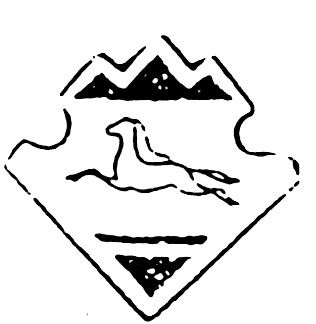 